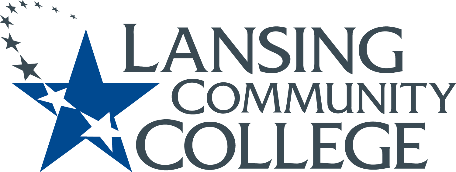 Request for Position Approval:  New and Replacement COMPLETE ALL SECTIONS OR THE FORM WILL BE RETURNEDREMINDER:A finalized job description signed and approved by immediate supervisor and HR must accompany this form.When requesting to replace a position, a letter of resignation or intent to retire must accompany this form.Check-OneCheck-OneCheck-One Replacement Full-Time Regular New Part-Time Temporary ProvisionalNew/Replacement FT/PT positions New/Replacement PT Faculty positions(Adjunct and Academic Professionals)ELT member making the request submits completed Request for Position Approval (RPA) and finalized Job Description to appropriate Exec VP or Senior VP/Provost for review and approval.  Please refer to VMRT submission calendar.VMRT approves RPA (or notifies requestor if not approved) for the following positions:NEW FT Admin, FT/PT Prof Tech, FT/PT Support, FT Faculty & FT Academic Professionals.  FPAR will create a new position number if applicable. REPLACEMENT FT Admin, FT Prof Tech, FT Support, FT Faculty & FT Academic Professionals.Positions NOT requiring VMRT approval but still requiring Exec VP or Senior VP/Provost signatures are:REPLACEMENT PT Prof Tech, PT SupportDepartment submits completed RPA with the Dean’s signature and finalized job description to HR.NEW PT Faculty (Adjunct) & PT Academic Professionals.  FPAR will create a new position number if applicable.REPLACEMENT PT Faculty (Adjunct) & PT Academic Professionals.NOTE – This form is NOT used for Specialized Professional Services positions.  Please contact HR for the appropriate form.For Student positions, please follow the Student Employment Hiring Process.Position Title: Position Title: Position Number:  (To be completed by FPAR for newly approved positions)Position Number:  (To be completed by FPAR for newly approved positions)Previous Incumbent (if requesting replacement):  Previous Incumbent (if requesting replacement):  Previous Incumbent (if requesting replacement):  Previous Incumbent (if requesting replacement):  Hired Through (Check One):	  Competitive Search		 Appointment	 TransferHired Through (Check One):	  Competitive Search		 Appointment	 TransferHired Through (Check One):	  Competitive Search		 Appointment	 TransferHired Through (Check One):	  Competitive Search		 Appointment	 TransferPosition TypeBargaining Unit (Check-one)Administrator (check applicable) Salary Professional Technical (check applicable) Salary Hourly Support (check applicable) Support (FT/PT) Paraprofessional (PT) Professional Support (FT) Technical (PT) Technical Specialist (FT) Police (FT)Faculty (check applicable) Assistant Professor (check applicable) 9-month Faculty 12-month Faculty Adjunct Instructor Faculty (check applicable) Assistant Professor (check applicable) 9-month Faculty 12-month Faculty Adjunct Instructor  AFT (Administrator & Prof Tech) POAM (Police) ASP/ESP (FT Support) ASP/PTCTU (PT Support) FMA (Maintenance) MAHE (Faculty) Non-BargainingAdministrator (check applicable) Salary Professional Technical (check applicable) Salary Hourly Support (check applicable) Support (FT/PT) Paraprofessional (PT) Professional Support (FT) Technical (PT) Technical Specialist (FT) Police (FT) Academic Professional (check applicable) Academic Professional (check applicable) AFT (Administrator & Prof Tech) POAM (Police) ASP/ESP (FT Support) ASP/PTCTU (PT Support) FMA (Maintenance) MAHE (Faculty) Non-BargainingAdministrator (check applicable) Salary Professional Technical (check applicable) Salary Hourly Support (check applicable) Support (FT/PT) Paraprofessional (PT) Professional Support (FT) Technical (PT) Technical Specialist (FT) Police (FT) Academic Advisor Counselor Lab Assistant Lab Instructor Librarian Professional Tutor Sign Language Interpreter Supplemental Instructor Teaching Clinician AFT (Administrator & Prof Tech) POAM (Police) ASP/ESP (FT Support) ASP/PTCTU (PT Support) FMA (Maintenance) MAHE (Faculty) Non-BargainingClassification/ Wage InformationClassification/ Wage InformationGrade/ Level:  Salary or Hourly Rate:  JobPosition SupervisorDate Position Request:  Projected Position Start Date:  Position’s Division:  Position’s Department: Date Position Request:  Projected Position Start Date:  Position’s Division:  Position’s Department: Position’s Supervisor:  Supervisor’s Position #:  LocationWork TermsBuilding: Room: Scheduled work hours per week (PT Only): Budget InformationBudget InformationBudget InformationBudget InformationBudget InformationBudget InformationBudget InformationBudget InformationFOAPALFOAPALFOAPALFOAPALFOAPALFOAPALPercent:(total must equal 100%)Percent:(total must equal 100%)Salary (Annual unless short-term need)Salary (Annual unless short-term need)Salary (Annual unless short-term need)Benefits (Annual unless short-term need)Benefits (Annual unless short-term need)General FundGeneral FundGeneral Fund$ $ $ $  $  Grant Funds: Grant Funds: Grant Funds: $ $ $ $ $ Other Funds: Other Funds: Other Funds: $ $ $ $ $ JustificationHow will you fund this position? (Check box and provide written justification) Existing Budget	 Position Reduction	 Position Elimination	 New and/or additional funding sourceExplain the critical need for the replacement of a position or a new position or (include the impacts on the area served)Approval SignaturesApproval SignaturesApproval SignaturesApproval SignaturesELT MemberDate:  Sr. Vice President of Business OperationsDate:Sr. Vice President/ProvostDate:CFODate:President (Sr. VP Positions only)President (Sr. VP Positions only)President (Sr. VP Positions only)Date: